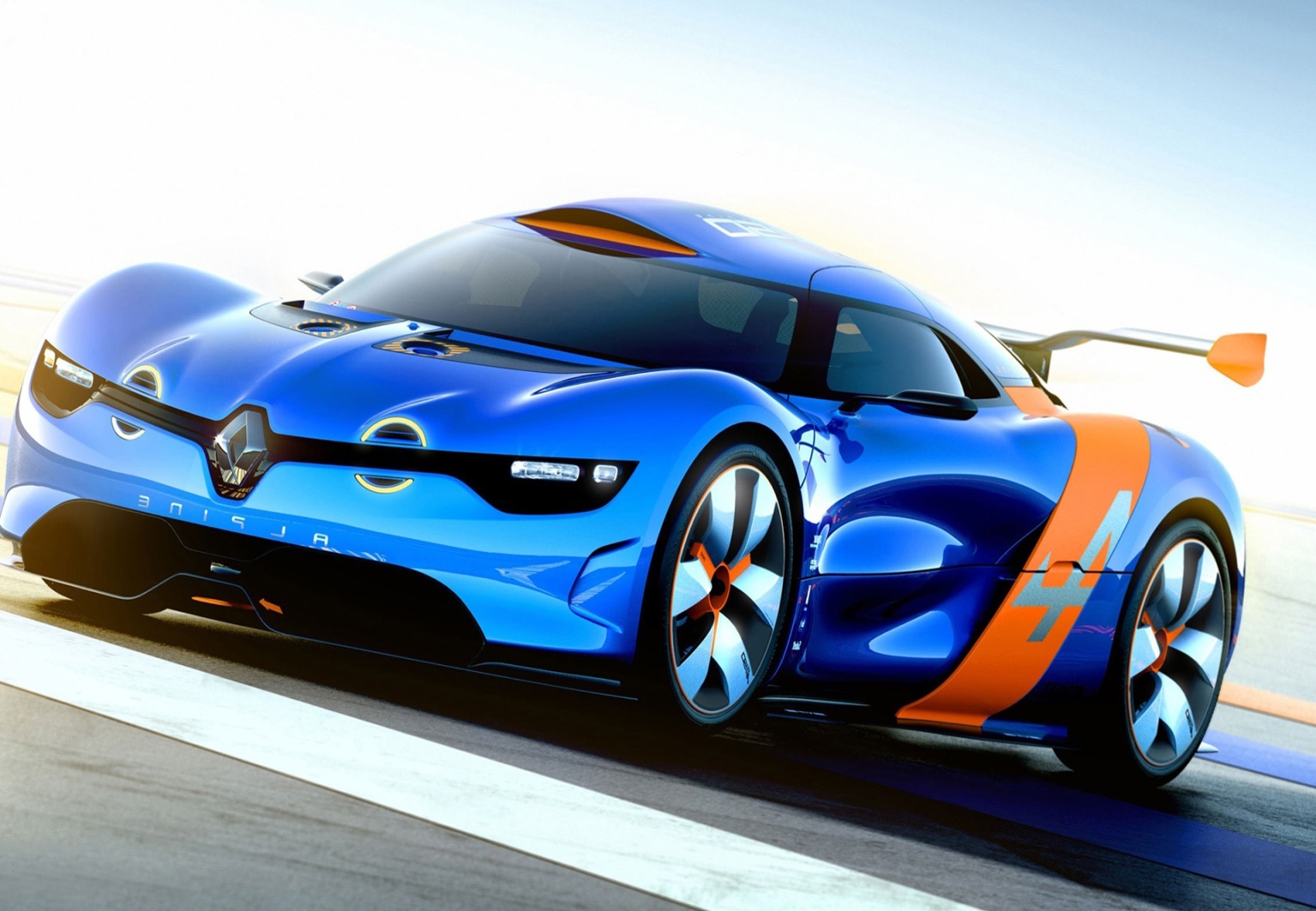 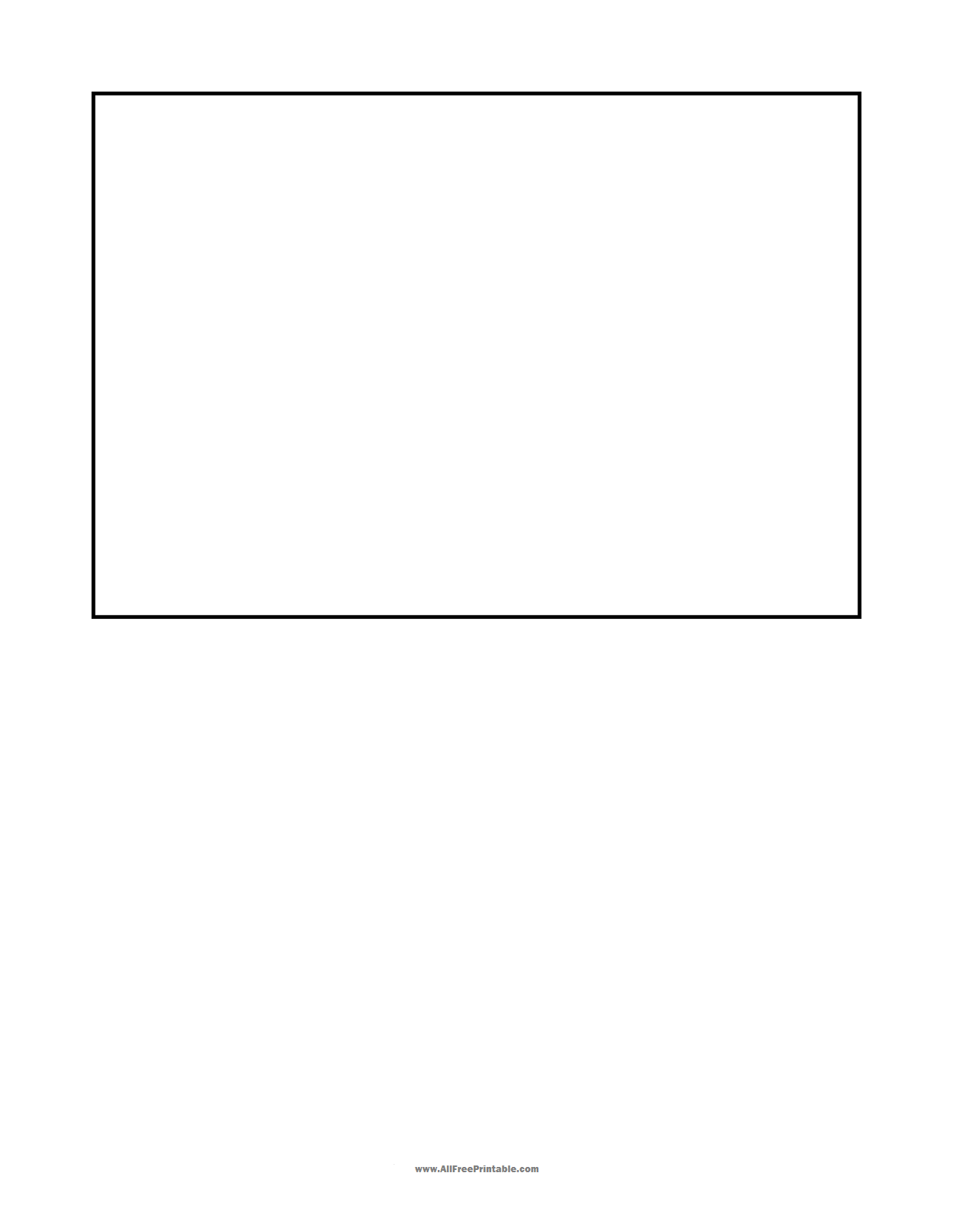 March 2016March 2016March 2016March 2016March 2016March 2016March 2016SundayMondayTuesdayWednesdayThursdayFridaySaturday123456789101112131415161718192021222324252627Easter Sunday28293031